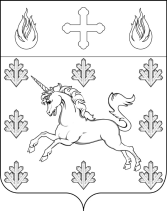 СОВЕТ ДЕПУТАТОВ ПОСЕЛЕНИЯ СОСЕНСКОЕ РЕШЕНИЕ18 ноября 2021 года № 66/4О внесении изменений в решение Совета депутатов поселения Сосенское  от 19 декабря 2019 года № 32/2 «О согласовании адресного перечня нестационарных торговых объектов и схемы размещения нестационарных торговых объектов на территории поселения Сосенское»  В соответствии со статьей 10 Федерального закона от 28.01.2009 № 381-ФЗ «Об основах государственного регулирования торговой деятельности в Российской Федерации», постановлением Правительства Российской Федерации от 29.09.2010 № 772 «Об утверждении Правил включения нестационарных торговых объектов, расположенных на земельных участках, в зданиях, строениях и сооружениях, находящихся в государственной собственности, в схему размещения нестационарных торговых объектов», Законом г.  Москвы от 06.11.2002 № 56 «Об организации местного самоуправления в городе Москве», постановлением Правительства Москвы от 03.02.2011 № 26-ПП «О размещении нестационарных торговых объектов, расположенных в городе Москве на земельных участках, в зданиях, строениях и сооружениях, находящихся в государственной собственности», решением Совета депутатов поселения Сосенское от 16 июля 2015 года № 34/6 «О распределении полномочий по разработке проекта схемы размещения нестационарных торговых объектов на территории поселения Сосенское», Уставом поселения Сосенское,Совет депутатов поселения Сосенское решил:Внести изменения в решения Совета депутатов поселения Сосенское от 19 декабря 2019 года № 32/2 «О согласовании адресного перечня нестационарных торговых объектов и схемы размещения нестационарных торговых объектов на территории поселения Сосенское», изложив приложения 1 и 2 к решению в новой редакции согласно приложениям 1 и 2 к настоящему решению соответственно.Настоящее решение вступает в силу со дня его официального опубликования.Опубликовать настоящее решение в бюллетене «Московский муниципальный вестник» и разместить на официальном сайте органов местного самоуправления поселения Сосенское в информационно-телекоммуникационной сети «Интернет».Контроль за исполнением настоящего решения возложить на депутата Совета депутатов поселения Сосенское Семашко П.П.Глава поселения Сосенское                                                              К.О. БармашевПриложение 1к решению Совета депутатовпоселения Сосенскоеот 18.11.2021 № 66/4Приложение 1к решению Совета депутатовпоселения Сосенскоеот 19.12.219 № 32/2Адресный перечень нестационарных торговых объектов                                                       на территории поселения Сосенское Приложение 2к решению Совета депутатов поселения Сосенскоеот 18.11.2021 № 66/4Приложение 2к решению Совета депутатовпоселения Сосенскоеот 19.12.219 № 32/2Схема размещения нестационарных торговых объектов                                                      на территории поселения Сосенское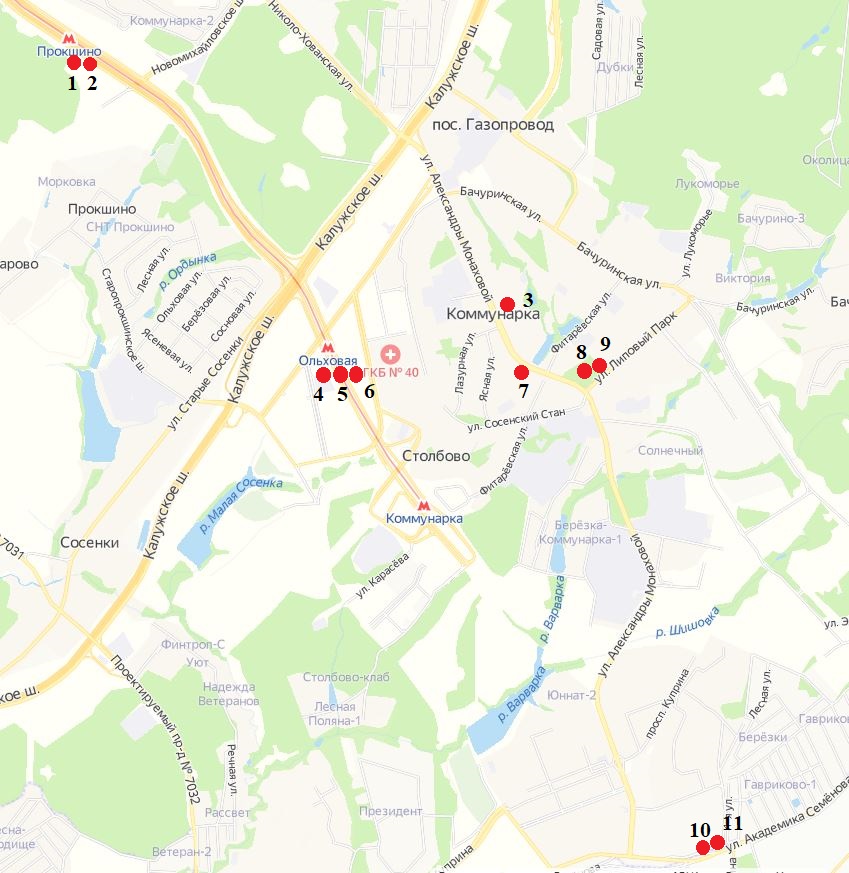 № п/пАдресразмещенияВидСпециализацияРазмер площади места размещенияПериод размещенияБалансовая принадлежность       земельного участка1.пос. Сосенское, вблизи станции метро «Прокшино»киоскмороженое6 кв.м.круглогодичногород Москва2.пос. Сосенское, вблизи станции метро «Прокшино»киоскцветы6 кв.м.круглогодичногород Москва3.п. Коммунарка, вблизи                д. 14Аелочный базарели10 кв.м.сезонныйнеразграниченная государственная собственность4.п. Коммунарка, вблизи станции метро «Ольховая»киоскцветы6 кв.м.круглогодичногород Москва5.п. Коммунарка, вблизи станции метро «Ольховая»киоскмороженое6 кв.м.круглогодичногород Москва6.п. Коммунарка, вблизи станции метро «Ольховая»киоскпечать6 кв.м.круглогодичногород Москва7.п. Коммунарка, ул. Ясная вблизи д. 5Абахчевой развалбахча6 кв.м.сезонныйнеразграниченная государственная собственность8.п. Коммунарка, «Липовый парк»передвижной торговый объектмороженое3 кв.м.сезонныйнеразграниченная государственная собственность9.п. Коммунарка, «Липовый парк»передвижной торговый объектпрохладительные напитки3 кв.м.сезонныйнеразграниченная государственная собственность10.п. Коммунарка, ул. Александры Монаховой, вблизи д. 109  к. 1бахчевой развалбахча6 кв.м.сезонныйнеразграниченная государственная собственность11.п. Коммунарка, ул. Александры Монаховой, вблизи д. 109  к. 1елочный базарели10 кв.м.сезонныйнеразграниченная государственная собственность